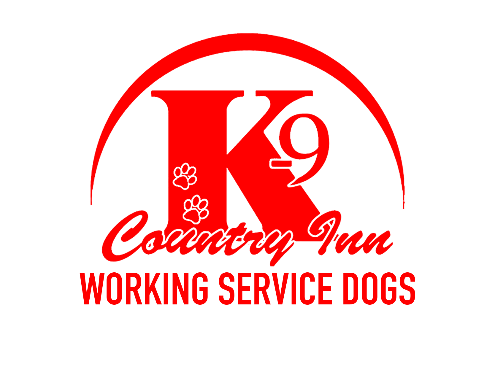 K-9 Country Inn Service Dog Prescriber Guidelines Date: Service Dogs are dogs that have been specifically trained to perform skills that mitigate a person's symptoms with a disability.  Studies have shown that Service Dogs can improve quality of life and reduce symptoms of people living with physical or psychiatric disabilities. However, as with any other intervention, the prescriber must determine that a Service Dog is an appropriate treatment approach and method of supplying the intervention to minimize the risk of harm to the patient, the service dog and the public. DefinitionsTherapy Dogs Therapy Dogs are somewhat similar to service dogs.  Therapy dogs provide emotional support to many people.Service dogs give support to one person.  Therapy dogs are not allowed into all public venues. They are only allowed access with permission.   Therapy dogs are taught to interact with the public.  Service dogs are taught to ignore the public and focus on their specific handlerEmotional Support Dog/PetESA’s Emotional Support Animals are only recognized in New Brunswick.  No other province in Canada recognizes emotional support animals.  ESA’s are not required to do any specific tasks. They have no specialized training, and they have no formal obedience training.  Many lack the training to be certified as a service animal Their primary role is to provide emotional and psychological support to their owners at home. They have no legal rights to accompany their owners into public areas like service dogs.They are a pet that has no specialized training and whose presence provides comfort to their owner. Service DogsService dogs are trained to a specific job for their handlers. The first role of a service dog is to pay attention and do the alert and or task required to assist their handler, something that they can’t do on their own.  A task is a specifically trained behaviour that the Service Dog performs on a cue or command from their handler.  For example:  Picking up something that has handler has dropped and retrieves it for the handler. An alert a specifically trained behaviour that the Service Dog performs on a non-directed cure from the handler.  For example, an anxiety alert – obtained from a change in heartbeat, sweat, action or chemical change in the body. 
Service dogs are allowed in all public areas and must accompany their handlers everywhere they are looked on as a piece of medical equipment. Indications and usage To qualify under the legislation for public access with a service dog, two criteria must be present in the patient:The patient must meet the criteria to be diagnosed with a disability The symptoms of that disability must be specifically mitigated through the trained behaviours of the service dog. Criteria 1The patient must meet the criteria to be diagnosed with a disability in their province of residence. There are a minority of patients who seek to be prescribed a service dog that does not qualify for the diagnosis of a disability in the province where they live.  They may falsify their symptoms to obtain a prescription.  Reasons for falsifying/overstating symptoms can include but are not limited to; wanting their pet dogs to fly in the passenger cabin of airplanes with the, wanting to have their pet live with the in non-pet housing, or enjoying the company of the pet in public.It is also important to note that a patient reporting they “feel better” with a dog in public is not a criterion for a disability that would warrant the prescription of a Service Dog. The presence of a mental or depressive disorder does not necessarily mean that a patient’s symptoms qualify as a disability that requires a Service Dog.  These qualifications often include how the symptoms impact the patient's ability to engage in activities and participate in society. Criteria 2The symptoms of that disability must be specifically mitigated through the trained behaviours of a Service Dog. PTSD - Post Traumatic Stress Disorder Interruption of recurrent, involuntary and distressing memories of the eventReduction in distressing dreams or sleep disturbances – night terrorsInterruption of dissociative reactionsReduction in physiological or psychological distress ( through redirection) at exposure to reminders of traumatic eventsReducing stress during exposures to previously avoided situations by providing physical distance between the patient and the situation ( blocking people by using the Service Dog)Reduction in negative emotional stressIncrease in the ability to experience positive emotions Redirection of irritability and or angerReduction of hypervigilance. Interruption of harmful behavioursAnxiety DisordersInterruption of worry behavioursReduction of symptoms of PanicCounter Balance for dizziness or lightheadedness or faintnessIncrease in the feeling of being able to cope with panic reactions Redirection of fear of social situations to a positive reminder –(the dog)Reduction in feeling trapped Depressive DisordersIncrease positive affectReduction of insomnia or hypersomnia through the prompting of waking or going to sleep Decreasing feelings of worthlessnessInterruption of harmful behaviours Physical disabilitiesAssisting with balanceGrasping or grabbing, retrieving objectsCarry objects, placing objectsOpening and closing doorsTurning on and off light switchesAssisting with wheelchair operationsObtaining assistance in case of emergency Contraindications There are situations where a service dog must not be prescribed or used for safety reasons.Violent or Abusive BehaviourService dogs are contraindicated in situations where the patient has a history of violence or abuse towards animals. If violent behaviour towards humans or animals has occurred at any point in the patient’s life and it is related to low frustration tolerance or becoming overwhelmed by emotions, a service dog must not be prescribed.Active PsychosisA service dog is contraindicated for patients currently experiencing active psychosis. History of Abusive Behavior Towards Minors Service dogs must not be prescribed to individuals who have a history of perpetuating physical or sexual abuse towards minors, as this represents both a risk to the safety of the dog and a threat to the public if the dog could be used as a lure for minors. (Note: A Vulnerable Sector Check can be used to determine if this contraindication is present)Use of Dog for AggressionA service dog must not be prescribed to or used by patients who wish to have the service dog act as an aggressive deterrent to perceived threats. Example: A dog that is trained to attack or look aggressive on cue from the patient. Inability to interact with the dog using Humane Methods Service dogs must be trained and handled using Humane Methods. Service dogs are contraindicated with patients who feel that force, pain or discomfort are training methods to be used with a dog. Representatives from the Canadian Veterinary Medical Association have determined that harsh, aversive training methods are inappropriate in the training of a service dog as they have a high likelihood of causing unstable and unsafe behaviours in a dog. Improper methods include but are not limited to: yelling at the dog, hitting, pinching, pushing, and  ‘alpha rolls.’ Furthermore, patients with a psychiatric diagnosis are at a high-risk level to use these tools to be very harmful to the dog.PrecautionsBefore prescribing a service dog, the following factors should be assessed to determine suitability. Worsening of symptomsPatients whose symptoms are worsened by spontaneous interactions with strangers in public will likely struggle to work with a service dog. Evidence indicates that the use of a service dog significantly increases the number of strangers in public who approach and initiate conversations (that can range from friendly to aggressive interactions).A patient must manage conversations with strangers in public without worsening their symptoms before being prescribed a service dog.  Patients must be able to participate in public outings with assistance.  Homebound patients, a Service dog is counter-indicated a pet or companion animal may help those patients who are homebound or agoraphobic.Timing during treatment of Service dogs is only effective if prescribed when a service dog's presence will enhance the patient’s ability to function. A patient must be able to perform a task (even with great difficulty or assistance) prior to being able to benefit from a service dog. Example: A client cannot go outside for a walk in their neighbourhood but feels that they would do it if they had a dog = unsuitable time in treatment. A client is able to go outside for a walk in their neighbourhood, but only with a safe person = possibly benefit from a service dogThe patient’s symptoms must not be volatile to the point where the patient may be regularly unable to care for the service dog (such as recent or high likelihood of future hospitalizations, emergency room visits, police interactions, substance treatment center admissions or similar events). Ability to care for a dog The patient must be able to demonstrate that prior to prescribing the service dog, they are able to meet the care needs of the service dog. This Duty of Care includes but is not limited to financial (minimum $100/m), dietary requirements (maintaining the service dog at an appropriate body mass index/non-obese), physical/exercise needs (walk or jog minimum 30 minutes per day), emotionally (being able to show the service dog respectful, positive regard) and intellectual (maintaining the dog’s training for a minimum of 30 minutes per day). An inability to meet any of these criteria indicates that this is an unsuitable time to prescribe a service dog. Consistency in trainingA patient must have the capacity and insight to maintain the service dog’s training. This includes being able to consistently apply cause and effect relationships, and take actions to maintain the training of the dog. Failure to do so will result in degradation of the effectiveness of the service dog.Example: If the service dog is trained to alert when the patient is anxious by bumping their hand, the patient must be able to react to this by focusing on the service dog and providing a verbal or physical reward for the service dog behaving correctly.Stability of medicationA variety of prescribed and non-prescribed medications may be used to manage symptoms of PTSD. To be able to handle a service dog safely, a patient must be free of substances that may cause significant behavioural variability. Instability of medications can occur by changing or significantly adjusting medication or if a patient is over-using a medication / self-medicating substance use (such as marijuana or alcohol). A potential handler of a PTSD service dog must have stability of medication use to ensure that the service dog is safe and treated appropriately.Effects of having a Service DogIncrease in daily care activities Having a service dog introduces an increase in the daily care activities for the patient in caring for the dog. This includes feeding, toileting, exercise, grooming and maintenance training. As these activities must occur every single day, a patient must have a support plan in place for an individual/group who is able to assist in these tasks when the patient is unable to. Distress tolerance and stress level The average wait time to obtain a service dog for psychiatric disabilities is two years, and this waiting period can cause stress in the patient. A client must have strong distress tolerance skills to manage the stress of being on a long waitlist for a service dog. In the early stages of working with a service dog (first six months), the patient's stress level often increases due to the adjustments and requirements of working with a service dog. A patient should have significant distress tolerance skills before being prescribed a service dog.   During the initial period of training, there is increased stress. It is essential to have ongoing, in-person training support from weekly therapy sessions individual or group and the service dog placement organization/individual for the lifetime of the working team.Type of InterventionService DogsA Service Dog can be a life-changing intervention for a patient with a disability. However, not every patient who wishes to benefit from a dog is a suitable candidate for a service dog. There are pre-requisites needed to ensure the health and safety of the service dog and the public, and service dogs represent considerable investments of time, energy and finances, from the process of acquiring the service dog through the entire working life of the dog (approximately 8-10 years). PetsMany of the benefits of a service dog can be achieved through pet ownership. Pet ownership has been shown through research to support self-efficacy and strengthen a sense of empowerment, serve as ‘family’ or support, provide connections in social avenues and provide empathy. Emotional Support Dogs/Companion Dog ‘Emotional Support Dog’ is a vague term that refers to a pet dog that the owner finds comforting, that is granted various access rights, depending on the jurisdiction ( only recognized in New Brunswick in Canada). Many of the benefits seen with pets can be seen with Emotional Support Dogs, and handlers report they provide a sense of comfort. They may be allowed rights to non-pet housing or transportation, depending on where the handler resides. Currently, in most provinces, ESA cannot be used on public transit.Risks with Emotional Support Dogs The difficulty with this term is that there is no training or behavioural standards for an Emotional Support Dog. This can cause severe consequences for the dog, the handler and the public. Public Transit is one of the most challenging situations to train a dog to work in, and the lack of training standards for Emotional Support Dogs has resulted in several airline passengers being bitten by Emotional Support Dogs on airplanes and cases of the dog itself having reported ‘panic attacks’ while in flight.  ( as of 2021, ESA are no longer allowed on flights)The additional benefits to an Emotional Support Dog (above pet ownership benefits) do not outweigh the risks to the public. If a patient feels they need an Emotional Support Dog for public transit reasons, a Service Dog should be used. A service dog is indicated if the patient requires the dog to perform specifically trained behaviours to help mitigate their disability in public. A pet dog is indicated when the patient requires emotional support, comfort, companionship and gentle prompts for increases in physical activity or social interaction. If the patient feels that a pet dog is not a strong enough intervention and advocates that an Emotional Support dog is required for tasks during public outings, a Service dog is indicated.Determining if a Pet or Service Dog is the right choice. Evaluation QuestionsDoes the patient have symptoms that would pose a risk to the health or safety of a dog?  Including a history of mistreatment of animals or active psychosis.(if yes no dog is suitable) Yes________No_______       Does the patient intend to use the dog for aggression or the threat of aggression?(if yes, no dog is suitable) Yes________No_______  If you answer yes to the questions above, no dog is suitable for the patient at this time, and there is no need to continue answering the questions belowDoes the patient have symptoms that qualify as a formal diagnosis of a disability?(if no a pet dog may be s suitable) Yes________No_______  Can their symptoms specifically be mitigated through the trained tasks of a service dog?(if no a pet dog may be s suitable) Yes________No_______       Is the patient able to manage the increase in public interaction that comes with handling a service dog?(if no a pet dog may be s suitable) Yes________No_______ Is the patient able to be consistent in their actions to maintain the high level of training of a service dog?(if no a pet dog may be s suitable) Yes________No_______ Total number of Yes __________ Total Number of no_______________Questions 3-5 must be indicated as yes    to consider the patient eligible for a Service Dog Determining if the patient is ready for a Service DogDoes the disability treating professional feel that the patient is at a point of their treatment where they may benefit from a service dog, including the patient having adequate distress tolerance and stress management skills?(if no not ready) Yes________No_______       Does the patient have the emotional, financial, physical exercise ability to meet the needs of a service dog?(if no not ready) Yes________No_______       Are there clear treatment goals that will ensure the service dog improves symptoms and does reinforce adverse conditions?(if no not ready) Yes________No_______     If you answered yes to the questions above, The patient may benefit from a Service DogMethod of Acquisition of a Service Dog – Fully trained or owner trainIs the patient able to be consistent in their actions, have control over their emotional reactions and follow step-wise instructions with support?(if no needs a trained dog ) Yes________No_______       Does the patient entering a training program, and has the dog being used been screened professionally for temperament, health and working ability?                                                       Yes  K-9 Country Inn Working Service DogsDoes the patient have support from a Training Professional?                                                                                   Yes   K-9 Country Inn Working Service DogsIf you answered yes to questions 2 and 3 above, the patient would be eligible for K-9 Country Inn’s owner train program and no to question one; the client would be eligible for a program trained dog from K-9 Country Inn Working Service dogs. If you answered no to all the questions above, the professional should not recommend or issue a letter stating that the client is ready for a service dogNOTESK-9 Country Inn is utilizing the Service Dog Prescriber Guidelines -March 4,2019 – written by Kristine Aanderson, Registered Psychologist  KristineAandersonPsychologist@gmail.com K-9 Country Inn Service Dog Prescriber Guidelines Requistion Form K-9 Country Inn Service Dog Prescriber Guidelines Requistion Form K-9 Country Inn Service Dog Prescriber Guidelines Requistion Form K-9 Country Inn Service Dog Prescriber Guidelines Requistion Form K-9 Country Inn Service Dog Prescriber Guidelines Requistion Form K-9 Country Inn Service Dog Prescriber Guidelines Requistion Form K-9 Country Inn Service Dog Prescriber Guidelines Requistion Form K-9 Country Inn Service Dog Prescriber Guidelines Requistion Form K-9 Country Inn Service Dog Prescriber Guidelines Requistion Form K-9 Country Inn Service Dog Prescriber Guidelines Requistion Form K-9 Country Inn Service Dog Prescriber Guidelines Requistion Form Practicioner #Name:Practicioner #Name:Practicioner #Name:Patient Name: Address: Patient Name: Address: Patient Name: Address: Patient Name: Address: Does the patient meet the criteria for a disability in the juridiction they Does the patient meet the criteria for a disability in the juridiction they Does the patient meet the criteria for a disability in the juridiction they Does the patient meet the criteria for a disability in the juridiction they Address: Phone:Address: Phone:Address: Phone:Phone:Phone:Phone:Phone:reiside?	Yes	No 	Unknownreiside?	Yes	No 	Unknownreiside?	Yes	No 	Unknownreiside?	Yes	No 	UnknownNote:  Please read the service dog prescriber guildines and complete decision making questionnaireNote:  Please read the service dog prescriber guildines and complete decision making questionnaireNote:  Please read the service dog prescriber guildines and complete decision making questionnaireNote:  Please read the service dog prescriber guildines and complete decision making questionnaireNote:  Please read the service dog prescriber guildines and complete decision making questionnaireNote:  Please read the service dog prescriber guildines and complete decision making questionnaireNote:  Please read the service dog prescriber guildines and complete decision making questionnaireNote:  Please read the service dog prescriber guildines and complete decision making questionnaireNote:  Please read the service dog prescriber guildines and complete decision making questionnaireNote:  Please read the service dog prescriber guildines and complete decision making questionnaireNote:  Please read the service dog prescriber guildines and complete decision making questionnaireIs a service dog the correct intervention for this patient?Yes                           No                                       Decision Tree not completed     Is a service dog the correct intervention for this patient?Yes                           No                                       Decision Tree not completed     Is a service dog the correct intervention for this patient?Yes                           No                                       Decision Tree not completed     Is a service dog the correct intervention for this patient?Yes                           No                                       Decision Tree not completed     Is a service dog the correct intervention for this patient?Yes                           No                                       Decision Tree not completed     Is a service dog the correct intervention for this patient?Yes                           No                                       Decision Tree not completed     Is a service dog the correct intervention for this patient?Yes                           No                                       Decision Tree not completed     Is this patient currently ready for a service dog Yes         No        Decision Tree not completed Is this patient currently ready for a service dog Yes         No        Decision Tree not completed Is this patient currently ready for a service dog Yes         No        Decision Tree not completed Is this patient currently ready for a service dog Yes         No        Decision Tree not completed 1.  PTSD/ Anxiety   presenting symptoms all that apply within the last month (Check all that apply)1.  PTSD/ Anxiety   presenting symptoms all that apply within the last month (Check all that apply)1.  PTSD/ Anxiety   presenting symptoms all that apply within the last month (Check all that apply)1.  PTSD/ Anxiety   presenting symptoms all that apply within the last month (Check all that apply)1.  PTSD/ Anxiety   presenting symptoms all that apply within the last month (Check all that apply)1.  PTSD/ Anxiety   presenting symptoms all that apply within the last month (Check all that apply)1.  PTSD/ Anxiety   presenting symptoms all that apply within the last month (Check all that apply)1.  PTSD/ Anxiety   presenting symptoms all that apply within the last month (Check all that apply)1.  PTSD/ Anxiety   presenting symptoms all that apply within the last month (Check all that apply)1.  PTSD/ Anxiety   presenting symptoms all that apply within the last month (Check all that apply)1.  PTSD/ Anxiety   presenting symptoms all that apply within the last month (Check all that apply)Intrusion Intrusion AvoidanceNegative AlterationsNegative AlterationsNegative AlterationsNegative AlterationsHyperarousalHyperarousalDistressing memories Distressing dreamsDissociative reactionsDepersonalizaionDerealizationPsychological Distress when TriggeredMarked Physical reactions to Triggers Distressing memories Distressing dreamsDissociative reactionsDepersonalizaionDerealizationPsychological Distress when TriggeredMarked Physical reactions to Triggers Avoidance trauma Please list:of internal reminders of of internal reminders of Memory alterations Persistent negative beliefs about oneself or worldDistorted blame about the traumatic event Persistent negative emotional stateDimished interest in activitiesDetachment/estangement from othersInability to feel positive emiotionsMemory alterations Persistent negative beliefs about oneself or worldDistorted blame about the traumatic event Persistent negative emotional stateDimished interest in activitiesDetachment/estangement from othersInability to feel positive emiotionsMemory alterations Persistent negative beliefs about oneself or worldDistorted blame about the traumatic event Persistent negative emotional stateDimished interest in activitiesDetachment/estangement from othersInability to feel positive emiotionsMemory alterations Persistent negative beliefs about oneself or worldDistorted blame about the traumatic event Persistent negative emotional stateDimished interest in activitiesDetachment/estangement from othersInability to feel positive emiotionsIrritabilityAngry outburstsReckless behaviourHypervilgilanceExaggerated started responseProblems with concentrationSleep disturbancesIrritabilityAngry outburstsReckless behaviourHypervilgilanceExaggerated started responseProblems with concentrationSleep disturbancesDistressing memories Distressing dreamsDissociative reactionsDepersonalizaionDerealizationPsychological Distress when TriggeredMarked Physical reactions to Triggers Distressing memories Distressing dreamsDissociative reactionsDepersonalizaionDerealizationPsychological Distress when TriggeredMarked Physical reactions to Triggers Avoidance trauma Please list:of internal reminders of of internal reminders of Memory alterations Persistent negative beliefs about oneself or worldDistorted blame about the traumatic event Persistent negative emotional stateDimished interest in activitiesDetachment/estangement from othersInability to feel positive emiotionsMemory alterations Persistent negative beliefs about oneself or worldDistorted blame about the traumatic event Persistent negative emotional stateDimished interest in activitiesDetachment/estangement from othersInability to feel positive emiotionsMemory alterations Persistent negative beliefs about oneself or worldDistorted blame about the traumatic event Persistent negative emotional stateDimished interest in activitiesDetachment/estangement from othersInability to feel positive emiotionsMemory alterations Persistent negative beliefs about oneself or worldDistorted blame about the traumatic event Persistent negative emotional stateDimished interest in activitiesDetachment/estangement from othersInability to feel positive emiotionsIrritabilityAngry outburstsReckless behaviourHypervilgilanceExaggerated started responseProblems with concentrationSleep disturbancesIrritabilityAngry outburstsReckless behaviourHypervilgilanceExaggerated started responseProblems with concentrationSleep disturbancesExposure to actual/threateneExposure to actual/threatened death, serious injury or violencerious injury or violencerious injury or violencePatient meets Criteria for diagnosis of PTSDPatient meets Criteria for diagnosis of PTSDPatient meets Criteria for diagnosis of PTSDPatient meets Criteria for diagnosis of PTSDPatient meets Criteria for diagnosis of PTSD2.  Is this patient currently ex2.  Is this patient currently experiencing or has experienced within the the last 6 months or has experienced within the the last 6 months or has experienced within the the last 6 months or has experienced within the the last 6 months or has experienced within the the last 6 months or has experienced within the the last 6 months or has experienced within the the last 6 months or has experienced within the the last 6 months Violence towards animals or minors (any history is a disqualificaiton )Violence towards animals or minors (any history is a disqualificaiton )Active episodes opsychotic r instability Intends to use the service dog for aggression/protectionIntends to use the service dog for aggression/protectionIntends to use the service dog for aggression/protectionBelieves in using force with a service dog Believes in using force with a service dog intends to use an inapproriate pet intends to use an inapproriate pet If yes tIf yes to any of these question 2 above - STOP- A service dog is NOT A SUITABLE INTERVENTIONese question 2 above - STOP- A service dog is NOT A SUITABLE INTERVENTIONese question 2 above - STOP- A service dog is NOT A SUITABLE INTERVENTIONese question 2 above - STOP- A service dog is NOT A SUITABLE INTERVENTIONese question 2 above - STOP- A service dog is NOT A SUITABLE INTERVENTIONese question 2 above - STOP- A service dog is NOT A SUITABLE INTERVENTIONese question 2 above - STOP- A service dog is NOT A SUITABLE INTERVENTIONese question 2 above - STOP- A service dog is NOT A SUITABLE INTERVENTION3. Does the client have in plac3. Does the client have in place currently: y: y: y: y: y: y: y: Distress Tolerance SkillsStress MaSknagement ills A suitable support system for themselves A suitable support system for themselves A suitable support system for themselves A person who can care for the dog if patient cannot A person who can care for the dog if patient cannot Stability of medication Stability of medication Able to interact with the public4.   Client is prepared to manage a Service Dog's 4.   Client is prepared to manage a Service Dog's 4.   Client is prepared to manage a Service Dog's 4.   Client is prepared to manage a Service Dog's 4.   Client is prepared to manage a Service Dog's 4.   Client is prepared to manage a Service Dog's 4.   Client is prepared to manage a Service Dog's 4.   Client is prepared to manage a Service Dog's 4.   Client is prepared to manage a Service Dog's 4.   Client is prepared to manage a Service Dog's 4.   Client is prepared to manage a Service Dog's Financial requrementsDietary requirementsDietary requirementsExercise NeedsExercise NeedsExercise NeedsGrooming costs and needsGrooming costs and needsintellectual training requirementsintellectual training requirementsEmotional needs5.  Select THREE (3) TO five (5)  PTSD tasks /alerts that would help the patient rank 1-5 most to least needed 5.  Select THREE (3) TO five (5)  PTSD tasks /alerts that would help the patient rank 1-5 most to least needed 5.  Select THREE (3) TO five (5)  PTSD tasks /alerts that would help the patient rank 1-5 most to least needed 5.  Select THREE (3) TO five (5)  PTSD tasks /alerts that would help the patient rank 1-5 most to least needed 5.  Select THREE (3) TO five (5)  PTSD tasks /alerts that would help the patient rank 1-5 most to least needed 5.  Select THREE (3) TO five (5)  PTSD tasks /alerts that would help the patient rank 1-5 most to least needed 5.  Select THREE (3) TO five (5)  PTSD tasks /alerts that would help the patient rank 1-5 most to least needed 5.  Select THREE (3) TO five (5)  PTSD tasks /alerts that would help the patient rank 1-5 most to least needed 5.  Select THREE (3) TO five (5)  PTSD tasks /alerts that would help the patient rank 1-5 most to least needed 5.  Select THREE (3) TO five (5)  PTSD tasks /alerts that would help the patient rank 1-5 most to least needed 5.  Select THREE (3) TO five (5)  PTSD tasks /alerts that would help the patient rank 1-5 most to least needed Intrusion Intrusion Avoidance Avoidance Avoidance Negative AlterationsNegative AlterationsNegative AlterationsNegative AlterationsHyperarousalHyperarousal__Nightmare interruption Dog nudges, removes blankets or wakes up patient____ dog nudges or paws patient when they dissociate____ Rest head or body on lap heavy pressure when patient is triggered Deep Pressure Therapy __Nightmare interruption Dog nudges, removes blankets or wakes up patient____ dog nudges or paws patient when they dissociate____ Rest head or body on lap heavy pressure when patient is triggered Deep Pressure Therapy __ Dog solicits petting during internal or external exposures creating correctiv learning__Providing space between patient and expousre situation, facilitating patient tolerance ie: crowds ___ Dog pushes into patient dureing exposures to reduce distress DPT deep pressure therapy __ Dog solicits petting during internal or external exposures creating correctiv learning__Providing space between patient and expousre situation, facilitating patient tolerance ie: crowds ___ Dog pushes into patient dureing exposures to reduce distress DPT deep pressure therapy __ Dog solicits petting during internal or external exposures creating correctiv learning__Providing space between patient and expousre situation, facilitating patient tolerance ie: crowds ___ Dog pushes into patient dureing exposures to reduce distress DPT deep pressure therapy ___ DPT dog lays across/pressure therapy____ dog solicits petting toincrease positive mood__ Dog brings toy or leash to solicit positive interactions or exercise Other:___ DPT dog lays across/pressure therapy____ dog solicits petting toincrease positive mood__ Dog brings toy or leash to solicit positive interactions or exercise Other:___ DPT dog lays across/pressure therapy____ dog solicits petting toincrease positive mood__ Dog brings toy or leash to solicit positive interactions or exercise Other:___ DPT dog lays across/pressure therapy____ dog solicits petting toincrease positive mood__ Dog brings toy or leash to solicit positive interactions or exercise Other:___ Alert to irritable behavour, nudge/solicit petting___ Cue patient to use therpeutic breathing skills coping mechanisms___ Dog assists patinet in redirection focus from anxiety/hypervigilance trigger Other:___ Alert to irritable behavour, nudge/solicit petting___ Cue patient to use therpeutic breathing skills coping mechanisms___ Dog assists patinet in redirection focus from anxiety/hypervigilance trigger Other:Placement considerationsPlacement considerationsPlacement considerationsPlacement considerationsPlacement considerationsPlacement considerationsPlacement considerationsPlacement considerationsPlacement considerationsPlacement considerationsPlacement considerationsLiviing situation:RentOwn Liviing situation:RentOwn Pysical Activity Level Zero Stays at homeLow/ Minimal ModerateHigh Pysical Activity Level Zero Stays at homeLow/ Minimal ModerateHigh Pysical Activity Level Zero Stays at homeLow/ Minimal ModerateHigh Any Dog behaviours that may trigger Symptoms Any Dog behaviours that may trigger Symptoms Any Dog behaviours that may trigger Symptoms Any Dog behaviours that may trigger Symptoms Mobility Restrictions please explain. Mobility Restrictions please explain. Client has been advised of risks of attempting to train their own pet without the help of training SchoolClient has been advised of risks of attempting to train their own pet without the help of training SchoolClient has been advised of risks of attempting to train their own pet without the help of training SchoolClient has been advised of risks of attempting to train their own pet without the help of training SchoolClient has been advised of risks of attempting to train their own pet without the help of training SchoolClient has been advised of risks of attempting to train their own pet without the help of training SchoolClient has been advised of risks of attempting to train their own pet without the help of training SchoolClient has been advised of risks of attempting to train their own pet without the help of training SchoolClient has been advised of risks of attempting to train their own pet without the help of training SchoolClient has been advised of risks of attempting to train their own pet without the help of training SchoolClient has been advised of risks of attempting to train their own pet without the help of training School